201…-201…  EĞİTİM ÖĞRETİM YILI …………………….. ORTAOKULUFEN VE TEKNOLOJİ DERSİ 5.SINIF 2. DÖNEM  1 .  SINAV  SORULARIADI SOYADI:                                             SINIF-5/                NUMARA : A)AŞAĞIDA VERİLEN DOĞRU YANLIŞ SORULARINDA DOĞRU İSE ‘D’ YANLIŞ İSE ‘Y’ HARFİ YAZINIZ.(14 PUAN)1-(    )Maddelerin ısı alarak boyca uzamasına genleşme denir.2-(    )Gölge boyumuzun en uzun göründüğü zaman öğle vaktidir.3-(    )Ay ve Dünyanın büyüklükleri aynı değildir.
4-(    )ışık boşlukta yayılır. 5-(    )-Sıvı maddelerin ısı kaybedince katı hale geçmesine donma denir.6-(    )hava saydam bir maddedir.7-(    ) Ses, katı ortamda sıvı ortamlara göre daha hızlı iletirB)Aşağıdaki boşlukları verilen  uygun kelimelerle doldurunuz. (20 puan)( titreşimler ,dalgalar ,sesin şiddeti , uzun , sis , büzülme ,saydam maddeler , Soner cihazları , boşlukta ,ışın )1-)  Kışın elektrik  tellerinin gergin hale gelmesine  ……………..      denir.2-)Havadaki su buharı yeryüzüne yakın yerlerde soğuduğu zaman  askıda kalması olayına …………….. denir.3-) Sabah ve akşam saatlerinde cismin gölgesinin boyu ..................... dur.4-Ses ……………………….  yayılmaz5-) Ses …………………….. sonucunda oluşur ve ……………………….. halinde yayılır.6-) ………………….. ışığın tamamını geçirirler.7-)Yayılan ışığın izlediği yolu gösteren doğrulara ………….denir 8-)Sesin sıvılarda yayılmasından faydalanılarak su altı araştırmaları yapmak için ………………………… geliştirilmiştir.9-) Ses kaynağından çıkan sesin hafif ya da kuvvetli oluşuna …………………….. denir.C) Aşağıdaki maddeleri saydam yarı saydam ve opak oluşlarına göre işaretleyiniz. (8 Puan )D)Aşağıdaki boşluklara tutlma isimlerini yazınız.(8p)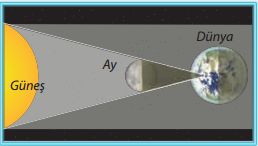 (…………………………………………………….)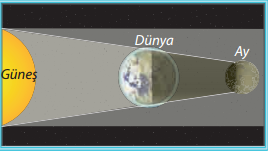 (…………………………………………………….)E)Aşağıdaki çoktan seçmeli soruları üzerinde işaretleyerek yanıtlayınız.(50 PUAN)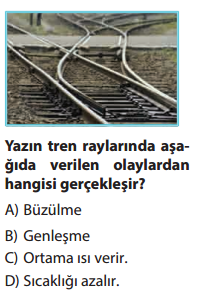 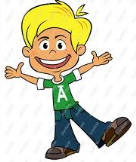 A. Dalgalar halinde        B. Doğrusal şekilde  C. Eğriler halinde           D. Işıklar yardımıylaYandaki  el fenerinde ışığın yayılma şekli nasıl olur?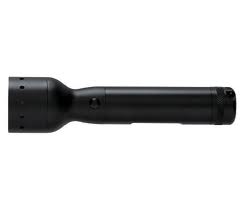 A                B)                   C)                  D)		4)   top                               ekran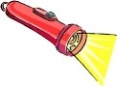 Yukarıdaki düzenekte, top, ekrana biraz daha yakınlaştırılırsa aşağıdakilerden hangisi gözlemlenir? a)  Gölge büyür.               b)  Gölge değişmez.   c)  Gölge koyulaşır.          d)  Gölge küçülür.5)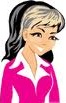  a) Katılarda                          b) Sıvılarda                  c) Gazlarda                          d)  Boşlukta6)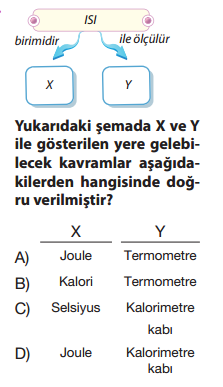 7)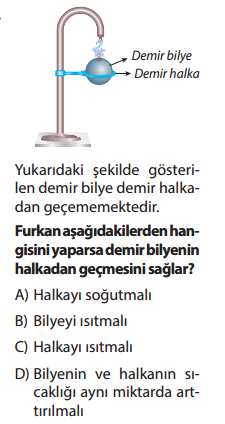 8) Resimde sıcaklıkları farklı iki cisim verilmiştir. Resme göre ısı aktarım yönü aşağıdakilerden hangisi gibi olmalıdır?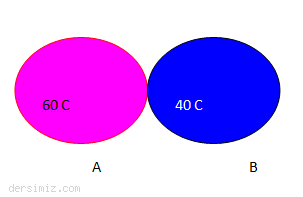 A)     B)                                           C)                                                  D)9)Sıcaklık ne ile ölçülür?A) termometre  B)  Metre   C) Terazi   D) Isı10) 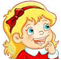 A)Tahta                            B)Cam bardak  C)Kağıt                          D) naylon  poşet                             …………………….                      Fen ve Teknoloji ÖğretmeniMaddeSaydamYarı SaydamOpakCamBuzlu camTahta HavaNaylon torbaSu KitapYağlı kâğıt